Interactive - permanentMGT351_Interactive_Mod04_P01Type: RevealTab Title: PurposesContent Title: Questions of PurposeContent:Direction: What are we attempting to accomplish?Vision: What will success look like?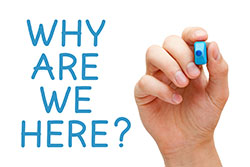 Tab Title: StructureContent Title: Questions of StructureContent:How do we divide up the work?What is the budget? What funding is accessible?Location: What is our key location? Should the location be virtual or consolidated into one or more locations?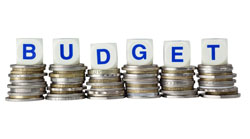 Tab Title: RelationshipsContent Title: Questions of RelationshipContent:How do we manage conflict among people?How do we communicate effectively?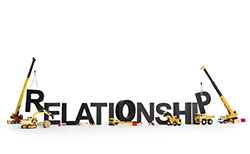 Tab Title: RewardsContent Title: Questions of RewardContent:Do all tasks have incentives?What’s in it for the staff to support this effort?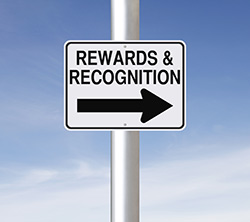 Tab Title: LeadershipContent Title: Questions of LeadershipContent:Does someone keep the boxes in balance?Who will be accountable?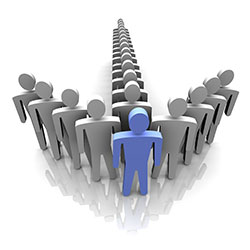 Tab Title: Helpful MechanismsContent Title: Questions of Helpful MechanismsContent:Have we adequate coordinating technologies?Is it the right infrastructure?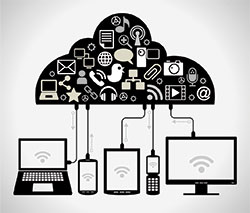 